5 Ronald Ave
Freshwater NSW 2096scribepj@bigpond.com0434 715.86126 January 2017
 Hon. Dr. Andrew Leigh MP			andrew.leigh.mp@aph.gov.au Shadow Assistant Treasurer, Australian Labor Party
8/1 Torrens St, 
Braddon  ACT  2612Dear Hon Dr. LeighThe Writer has assembled software files (in a structured file index) of a welter of evidence of:*        Reserve Bank's stringent regulatory powers over the commercial banks prior to the 1980s*        Reserve Bank's Payment Systems Board's 'extensive powers' to request any financial information from the banks*        Annual financial reporting for last 26 years by the Fed. Reserve to the U.S. Congress on 'Profitability of Credit Card Operations of large U.S. Credit Card banks'*        A pie chart for 'Costs' and a pie chart for 'Revenues' of U.S. MasterCard and Visa Credit Card Issuers that display:
-        interest and late payment fees exceed 80% of 'Revenues'; and 
-        annual fees account for not more than 2% of 'Revenues'*        Unconscionable Conduct re Credit Card Products (misleading and deceptive conduct, predatory advertising), usurious interest rates targeted at Australians with poor Financial LiteracyMotivated by the belief that Credit Card Products should follow the 'User Pays Principle' so that all credit cardholders pay the cost of their line/s of credit, the Writer has prepared:1.       'Ten Written Questions for the Shadow Minister for Revenue and Financial Services to submit to the Minister for Revenue and Financial Services during Question Time in the Lower House of Federal Parliament'2.        Comprehensive 'Grounds/Reasons for why the Shadow Minister for Revenue and Financial Services should submit Written Questions to the Minister for Revenue and Financial Services, during Question Time in the Lower House of Federal Parliament' - contains many graphs and tablesWill you accept a CD from me that contains 1. and 2. above?I have not read your book, “Battlers and Billionaires” and “Disconnected”, but perusing the reviews indicates that you have a social conscience.  I donate to the SMH and the Australian Guardian because Australia's culture of investigative journalism is invaluable to 99% of Australians. Journos like Sarah Ferguson and Kate McClymont that set Australia apart from North America and the UK.  Also, Englishman, Nick Davis, at The Guardian who broke the ‘News of the World’ ‘phoning hacking.The Federal Labor Party has been pushing for a royal commission into the banks - webpage Royal Commission into the Banking and Financial ... - Bill Shorten.  Some independent senators, including Nick Xenophon and Derryn Hinch, support such a royal commission.It would take a royal commission several years to investigate the performance across an abundance of products for all the ADIs in the Australian banking sector.  The Labor Opposition needs to identify which areas of banking are unconscionable and push for a royal commission into those specific areas.  Below are three concerns –  *    Re credit cards; misleading and deceptive conduct, usurious interest rates and predatory advertising targeted at Australians with poor Financial Literacy; - 2 -*    excessive remuneration increases by the boards/CEOs of the 'Four Pillars' that enjoy
     Oligopoly advantages/benefits with no scrutiny if the costs are covered according to Usage;*    Four Pillars hold up to $1,000 billion in transaction deposit accounts:
      -       No interest of material consequence is paid to depositors (2 Pillars pay no interest, 
              2 others pay 0.1% pa interest) and charge an account keeping fee eg. $5 p/m.
      -       Invested by the Four Pillars returning market-rate revenue.I studied part-time at Macq Uni for 10 years attaining a B.A. in Eco (1977) and Masters in Applied Finance (2001) - Student No. 69251916.  “Economics can give you the confidence to run against the herd”.I worked for CBA for 37 years, retiring in 2007.  I evidenced a lot of change in CBA and across the banking sector - some good and some bad.I worked in various CBA H.O. departments from 1974 'til 2007.  For my initial four years from 1970, I worked at four North Shore branches.  When assisting customers at the 'enquiry counter', the mindset was to always direct the customer to the product that best suited that customer.  Now the mindset at bank branches is often to sell a product that has concealed 'Spiders'.The same rapacious mindset applies with advertising for mobile ‘phone plans, insurance contracts and energy plans.  There has never been a greater need for courageous regulators to protect Australians with only Level 1 and Level 2 'Numeracy', 'Literacy' and 'Prose' skills which constitute over 40% (9.3 million) of the Australian population of 23.13 million.My final position at CBA prior to retirement was in Social and Corporate Infrastructure.  Attachment 1 is a photocopy of some of my former CBA business cards.   In retirement, when not playing golf, cycling or ocean swimming, I have assembled a welter of evidence that establish that some/all of Australia's three financial services regulators have abrogated some of their statutory obligations with regard to ‘inter alia’ predatory advertising and usurious pricing (interest rates/fees) of credit cards.In the mid-‘70s I dealt with four RBA colleagues in Note Issue (John Graham, Vince Laing, John Jewell and Lance Cochrane).  They all possessed a firm conviction for the need for a banking regulator.  But based on my extensive investigations of credit cards, I believe that the RBA has abrogated its statutory duty to the detriment of 33% of Credit Cardholders that are Revolvers, whilst Transactors enjoy the considerable convenience of their revolving lines of credit for free.The Campbell Committee report's recommendations were implemented (circa 1980s).  Prior to that Australian banks had been highly regulated - dating back to the failure of banks in the 19th century.  The particulars of deregulation are well covered by:*         Dr. Diana Beal "Overview of Financial Services Post-Deregulation" - 2002; and *         Battellino and McMillan "CHANGES IN THE BEHAVIOUR OF BANKS AND THEIR IMPLICATIONS FOR FINANCIAL AGGREGATES" - July 1989.Prior to 1985 the maximum interest rate that could be charged on credit cards had been set at 18% pa by the Reserve Bank of Australia.Until the mid-80s the Reserve Bank regulated the Australian banks with 'an iron fist'.  In the late 1970s, the NBFIs (NSW Permanent, Advance, St George, ‘et al’) attracted large depositors' balances away from the banks due to NBFI's not being capped at 3¾% on savings accounts and 6½% on savings investment accounts.  The initial reaction by the Reserve Bank was to impose (upon the NBFIs) the same interest rate caps regulated upon the commercial banks.The 'User Pays Principle' of paying the market price for a 'good' or 'service' applies in all sectors of any open market economy, even in the banking sector (e.g. housing loan, personal loan, corporate loan, syndicated infrastructure loan, overdraft, buying a bank cheque, issuing a personal cheque, buying a money box etc.).3 -But not Credit Cards where 'Persistent Revolvers' (who hold 12.5% circa of the 16 million Credit Cards in Australia) pay for the cost of the revolving lines of credit enjoyed by 70% of Credit Cardholders known as Transactors.I have expended well over a hundred hours -(i)        downloading about 50 PDFs of 'Submissions', 'Reviews', 'Reports', 'Staff Working Papers' and 'Enquiries into Credit Cards', then in Adobe 'Copy File to Clipboard'  to extract the contents and then ‘Save’ the contents in readily accessible htm files.  Then I read and colour background key text, graphs etc; and (ii)       linking all those htm files (and associated PDF files) in the Attachment 2 'Defined Terms and Documents' with a directory of all files, so I can readily search key words and then reference them.Attachment 3 are the 21 Chapter headings/titles copied from my htm file titled 'Grounds/Reasons for the Shadow Minister for Revenue and Financial Services to submit Written Questions to the Minister for Revenue and Financial Services during Question Time in the Lower House of Federal Parliament'.My Ten Written Question for ‘Question Time’ in The House Of Representatives are pursuant to Parliamentary website "Infosheet 1 - Questions" – Attachment 4.  I propose that my Ten Written Questions would be submitted (not in one fell swoop) by the Federal Shadow Minister for Revenue and Financial Services for response by the Federal Minister for Revenue and Financial Services.  I have not previously approached anyone in the Labor Opposition Party re this matter.  A few former CBA colleagues and a mate who held a senior position at ANZ have reviewed some of my work on this matter.Would you accept (from me) a CD that contains the following two documents which contain a plethora of 'Defined Terms and Documents' and embedded links to documents, reports, submissions etc that I rely upon:'Grounds/Reasons for the Shadow Minister for Revenue and Financial Services to submit Written Questions  to the Minister for Revenue and Financial Services during Question Time in the Lower House of Federal Parliament''Ten Written Questions  for the Shadow Minister for Revenue and Financial Services to submit to the Minister for Revenue and Financial Services during Question Time in the Lower House of Federal Parliament'My CD will auto open (in a Windows operating system) at my follow-up letter to you and would reference/open this letter.  If you use a MAC computer, I can provide to you the root address to access my letter to you and the above two documents. (I could provide my files to you on a USB stick hard drive.  However, there is no integrity of the files therein, whereas there is in a burnt CD.)NB:    In my 47 years since voting age, I have probably voted for the Liberal Coalition as much as I have voted for the Labor Party.  John Howard is the most adept politician I have observed, followed by Keating, Hawke, Malcolm Fraser (post political office), Xenophon and Combet.Yours sincerely

Phil Johnston aka Bank Teller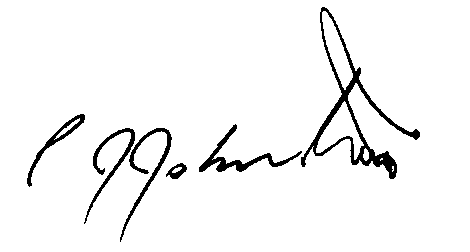 